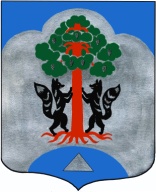 СОВЕТ ДЕПУТАТОВМО СОСНОВСКОЕ СЕЛЬСКОЕ ПОСЕЛЕНИЕМО ПРИОЗЕРСКИЙ МУНИЦИПАЛЬНЫЙ РАЙОНЛЕНИНГРАДСКОЙ ОБЛАСТИ                                                               РЕШЕНИЕ                              ПРОЕКТ                        2016 года                                    №  В соответствии с Федеральным законом от 23 ноября 2015 года № 320-ФЗ «О внесении изменений в часть вторую Налогового Кодекса Российской Федерации» и Уставом муниципального образования Сосновское  сельское поселение муниципального образования Приозерский муниципальный район Ленинградской области, в целях приведения в соответствие с действующим законодательством решение Совета депутатов муниципального образования Сосновское сельское поселение муниципального образования Приозерский муниципальный район  Ленинградской области  Совет депутатов муниципального образования   Сосновское  сельское поселение муниципального образования Приозерский муниципальный район  Ленинградской области РЕШИЛ:      1.  Внести в решение Совета депутатов муниципального образования  Сосновское сельское поселение муниципального образования Приозерский муниципальный район Ленинградской области 12 ноября  2015 года   №  39  «Об установлении на территории муниципального образования Сосновское сельское поселение муниципального образования Приозерский муниципальный район Ленинградской области налога на имущество физических лиц»налога на имущество физических лиц» следующие изменения:            1. Подпункт 9.1  пункта 9  «Порядок и сроки уплаты налога» читать в следующей редакции: «Налог подлежит уплате налогоплательщиками в срок, установленный пунктом 1 статьи 409 Налогового Кодекса  Российской Федерации».	2. Настоящее решение подлежит опубликованию в средствах массовой информации.3. Настоящее решение вступает в силу с 1 января 2016 года, но не ранее чем по истечении одного месяца со дня его официального опубликования.           4. Контроль	за исполнением настоящего решения возложить на постоянную депутатскую  комиссию Совета депутатов муниципального образования Сосновское сельское поселения.Глава муниципальногообразования:                                                                                                           Калин Д.В.Разослано: : дело-3, КФ-1, ИФНС-1О внесении изменений в решение
Совета депутатов от 12 ноября  2015 года   №  39  «Об установлении на территории муниципального образования Сосновское сельское поселение муниципального образования Приозерский муниципальный район Ленинградской области налога на имущество физических лиц»